國立清華大學106年運動會創意啦啦舞競賽規程一、宗旨：為促進學生身心健康及培養團隊精神、創作思考與身體律動的能力，展現自信、樂觀、活力，特籌辦本校南大校區運動會傳統項目創意啦啦舞競賽，並發揚成為頂尖大學學生的多元學習能力。二、主辦單位：學務處體育室。三、比賽日期：民國106年12月9日(星期六)上午10時00分。四、報名日期：即日起至10月23日(星期一)下午17時截止，將報名表填妥送              交體育室。五、比賽抽籤順序：106年10月25日(星期三) 中午12:30時於南大校區體育館3F由各隊負責人抽籤，未出席單位由主辦單位代抽，不得異議；抽籤結果於隔日公佈於體育室網頁最新消息。六、比賽主題：以電影類別來表演，例如科幻類，自行決定主題，如有重複再抽              籤決定。七、比賽地點：    (一)南大校區操場，場地為【長30M＊寬30M】方形區域。 （二）雨天備案地點：南大校區體育館，道具入口處門高度2.8M、寬度2.8M，       各隊所使用之道具，請注意進出口高寬度限制。場地為【面向舞台區】       【長30M＊寬20M】）。八、參賽辦法及罰則：    (一)參賽資格及人數： 凡本校學生均得以系為單位報名參加，每系至多報名3隊；每隊人數   至少25人，至多45人為限(含防護員)。    (二)進出場及表演時間：         1.進場1分鐘，退場1分鐘。(進場只要有聲音(例如呼口號)，表演即            為開始。)         2.演出時間以3分鐘為限，由音樂、無音樂伴奏之口號、舞蹈動作任何動作開始時即為表演開始，直到表演結束。         3.若為有計畫性的進場或退場，時間則計算在表演的時間內。    (三)道具限制：         1.嚴禁施放爆裂物(如鞭炮、拉炮)、煙火、容易污染場地或不易清除之道具（包含液體、碎紙片、乾冰、亮粉等），主辦單位有權禁止有毀損場館疑慮之道具上場演出。         2.可加用保護軟墊，禁止使用彈跳用具。         3.吉祥物布偶算場內表演的一部份，且包含在競賽人數內。         4.口號不得錄在音樂帶上，也不可以使用大聲公，必須以現場發聲方式呈現。    (四)編排限制：        參賽隊伍編排時可依結構需要加入各啦啦舞技巧運用，為顧及參賽人員安全，比賽評分重點在舞蹈動作的表現力，其餘動作將做階段性的限制，凡防護措施不當者，將予以「扣總平均分數2分」作為處分。  (五)安全規則：      1.通則：        (1)可穿戴含亮片的服飾和裝飾性的耳環、項鍊、髮飾等，但須加以固定，以避免鬆脫而發生意外傷害。        (2)禁止配戴危險飾品，如戒指、舌環或鼻環等。      2.抬舉舞姿：        (1)可使用一位或數位舞者支撐另一位舞者，使其身體懸在空中的傳統式抬舉舞姿，但高度不可超過二層1.5 段。        (2)抬舉舞姿高度超過肩膀以上時，須有適當保護，並置於一固定位置，不可使用拋投動作，或在著地前銜接任何騰翻動作。        (3)禁止使用競技啦啦隊的二層1.5 段以上舞伴技巧、二層1.5 段以上金字塔、拋投、騰翻等動作。        (4)禁止空拋移位、越位、穿梭。  (六)舞伴技巧及金字塔高度限制：       1.舞伴技巧難度不可逾越2層1.5段。       2.舞伴技巧與金字塔若高度達2層1.5段者，除底層人員外須再增設前後至少各1位保護員或底層人員。       3.舞伴技巧及金字塔的頂層人員必須與支撐人員保持連結，不得離開；且不可以空翻或團身翻滾方式著地，需由同學保護支撐 狀態下著地。       4.禁止實施任何2層1.5段以上之單底層舞伴技巧動作。       5.禁止實施任何單底層或雙底層無支撐分腿舉動作。       6.禁止任何離手及無支撐之舞伴技巧及金字塔動作。       7.禁止以任何騰翻、支撐騰翻、籃形拋投等動作以實施或轉接舞伴技巧與金字塔動作。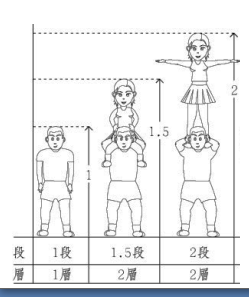 (七)技巧難度：         1.禁止任何支撐迴環之技巧動作。         2.禁止任何支撐跨越之技巧動作。    (八)騰翻動作：僅可實施地板之滾翻、側翻、側翻內轉等動作。    (九)禁止在比賽場地做任何記號。   (十)違反前 (一)～(九) 任一項規定者，扣總平均2分。    (十一)各隊如積分相等時，即以創意編排分數較高為優勝，如再相等時則基本技術、團體表現、整體效果之順序類推。            1.評審委員將聘請校內外3-5名表演藝術及啦啦舞專家擔任，以示公正。           2.凡有下列情事經檢舉屬實者，得經評審委員會依情節輕重，於當時或事後決議該隊停止比賽、扣分、不予計分或取消比賽資格。(1)內容與本辦法所定宗旨相違背者。 (2)非實際參加比賽人員，在現場從事指導者。(3)影響現場秩序或節目進行者。(4)評審決議有意見，不經領隊以書面向主辦單位提出異議，而以其它方式抗議導致糾紛者。(十二).注意事項:1.參賽配樂應依法慎重選擇，如歌詞播放時，有關版權問題，請遵守著作權的規定，由各隊自行負責。2.過程中各單位應至少設有2-4名保護人員，且保護人員服裝必須與參賽人員明顯區別。3.參賽配樂限時3分鐘，音樂CD片於11月16日(三)中午12時前繳至體育室。八、加分相關 (一)音樂與主題相關加總平均分數2分。 (二)比賽流程中可展現:     1.旋轉。         2.併腿、側分腿或空中分腿。  3.踢腿。         4.跳躍。5.跨跳。  6.流程可包含各種舞蹈。  7.舞蹈形式之抬舉舞姿。  8.頭、肩、手、腳等部位保持與地面接觸之騰翻。         (以上1~5項動作納入基本技術加分項目)        有編排舞伴技巧與金字塔之隊伍,基於安全理由於練習期間必須到體育室借用保護墊練習,如未借用而發生意外傷害，由該隊自行負責。九、評分標準：獎勵方式：(一)參賽每隊補助道具費新臺幣2,000元整。(二)報名隊伍在6隊以下(含6隊)取前三名；10隊以下(含10隊)取前    四名；11隊以上(含11隊)取前六名。(三)第一名頒發獎金新臺幣10,000元及冠軍錦旗、第二名頒發獎金新臺幣8,000元及亞軍錦旗，第三名頒發獎金新臺幣6,000元及季軍錦旗、第四名獎金新臺幣4,000元及殿軍錦旗，第五名獎金新臺幣3,000元及錦旗、第六名獎金新臺幣2,000元及錦旗，及評審特別獎5名，各頒發獎金新台幣1,500元。    (四)前(一)、(三)項獎勵費用均須以活動用品之收據或發票，發票抬頭:國立清華大學、統一編號：46804804，於競賽後12/15日前送體育室依實核銷。十一、相關聯絡電話：總召─蔡媚珺0972-070-958                    副召─十二、本規程如有未盡事宜者，得由大會修正並公告。符合符合不符合名    稱比    例內    容創意編排40％創意性、主題性、流暢性、緊湊性、特色性、音效、音樂、隊形基本技術30％舞蹈技巧（風格不限，如爵士舞、彩球舞、   龐克/FUNK、HIP HOP等皆可）動作技術（旋轉、跳躍、踢腿、跨跳、分腿、舞伴技巧、金字塔等）團隊技術（移位、速度、動作的精確性）團體表現20％團體合作默契表現、團隊精神、口號、歡呼、服裝及道具表現整體效果10％視覺印象、活力、娛樂價值、群眾魅力國立清華大學106年運動會創意啦啦舞競賽報名表國立清華大學106年運動會創意啦啦舞競賽報名表國立清華大學106年運動會創意啦啦舞競賽報名表國立清華大學106年運動會創意啦啦舞競賽報名表系級總召姓名：副總召姓名：總召電話：副總召電話：主題/電影簡介 （限30-100字）